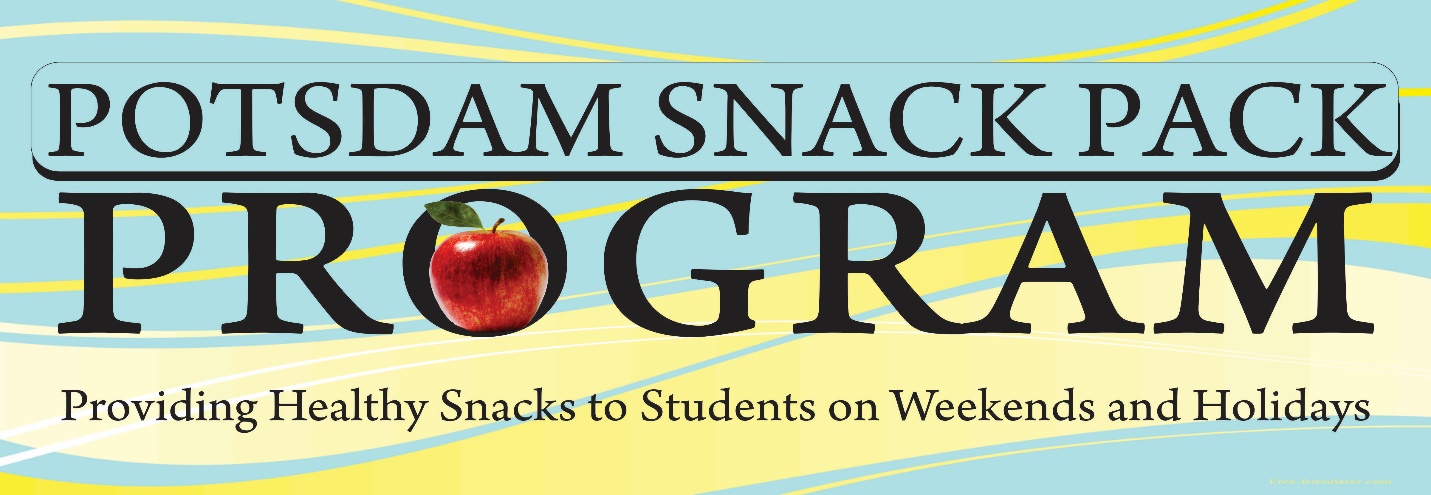 The Potsdam Snack Pack Program provides a minimum of eight non-perishable snacks to more than 400 eligible students each weekend. How You Can Support the Snack Pack Program:Donate MoneyPurchase Food ItemsVolunteer to Pack Bags Suggested Snack Pack Items (Single Serving):Apple Sauce						Cheese SnacksBreakfast Bars					Fruit CupsGranola Bars					Hot Chocolate/CocoaNuts (Almond, Mixed)				Peanut Butter CrackersPretzels						PuddingChicken with Crackers				Tuna with CrackersMicrowaveable lunch items (Spaghetti, Ravioli, Macaroni & Cheese)